Contexte professionnelUn réparateur a été percuté et  blessé par un droneau cours d’un test. L’entreprise a fait l’objet d’une visite d’un inspecteur du travail qui a demandé à voir le registre du prsonnel et le document unique d'évaluation des risques professionnels. L’entreprise a été incapable de lui présenter ce dernier document car il n’existe pas. Compte tenu du fait qu’il s’agissait d’une première visite, l’inspecteur a laissé un délai d’un mois à l’entreprise pour faire parvenir à son service le DUERP de l’entreprise.M. Tardy vous demande de préparer l’élaboration du tableau des risques des réparateurs à l’aide des informations qui vous sont transmises.Travail à faireConcevez une grille de discussion avec le personnel pour identifier les risques auxquels ils sont exposés.Complétez la grille d’analyse de l’unité de travail à l’aide des informations communiquées dans les documents 1 et 2.Complétez la grille d’évaluation des risques.Complétez le tableau de classement des risques et des programmes d’action de prévention (pour la date de réalisation indiquez : urgent, très rapidement ou rapidement).Doc.  1  Classification des risquesSource : http://www.officiel-prevention.com/Mécaniques : heurts par les parties mobiles en mouvement des machines, écrasement par des objets ou des véhicules, coupures et perforations par les outils, projections de particules (copeaux de métal, de bois, de roche) ou de matière incandescente, contraintes posturales et visuelles et gestes répétitifs.Physiques : vibrations produites par les engins, niveau sonore trop élevé, température trop forte ou trop basse, intempéries pour les travaux extérieurs (humidité, vent…), niveau d'éclairement, qualité de l’air sur le lieu de travail (poussières …), courant électrique, incendie et explosion … Chimiques : exposition à des substances chimiques par inhalation, ingestion ou contact cutané, produits gazeux, liquides ou solides, cancérigènes, mutagènes, toxiques, corrosifs, irritants, allergisants… Biologiques : exposition à des agents infectieux (bactériens, parasitaires, viraux, fongiques) et allergisants par piqûre, morsure, inhalation, voie cutanéomuqueuse … Radiologiques : existence de radiations ionisantes et radioéléments, de rayonnements laser, de radiations UV et IR, rayonnements électromagnétiques divers… Psychologiques : agression physique ou verbale sur le lieu de travail par un client /élève/patient, harcèlement moral ou sexuel par un supérieur hiérarchique, stress managérial, charges mentales excessives (travail permanent sur écran …) …Doc.  2  Tâches, risques et problèmes des réparateurs1. TâchesNotre travail quotidien consiste à nettoyer, réparer et tester les drones qui nous sont remis. Nettoyage et graissages des pièces : l’opération consiste à démonter les composants du drone (moteurs, batteries, hélices, carrosserie, électronique…) et à nettoyer les pièces avec des produits adaptés à la nature des pièces : métal, plastique, résine, kevlar, bois…Lorsque toutes les pièces ont été nettoyées, elles sont remontées et les pièces mobiles sont lubrifiées ou graissées. Réparations mécaniques : les réparations mécaniques sont réalisées sur les drones qui ont des pannes ou des accidents. Le travail consiste à identifier la nature de la panne et les pièces défectueuses ou cassées qui sont ensuite envoyées ou commandées au fournisseur correspondant après validation par le responsable du service. Lorsque les pièces sont réceptionnées, le réparateur les monte sur le drone en remplacement des pièces défectueuses.Test : chaque drone qui nous est remis pour un entretien, un nettoyage, ou une réparation est ensuite testé sur le terrain ouvert qui jouxte l’entreprise. Lors de ces tests, le salarié pose le drone au centre du terrain puis s’installe avec le boitier de télécommande sur le bord du terrain et teste de visu le fonctionnement du drone. 2. Risques et protections identifiésLors de ces opérations, les réparateurs utilisent :Divers produits chimiques : dégrippants, nettoyants, solvants, graisses, lubrifiants, peintures… Ces produits sont en pots ou en bombes sous pression. Ils sont souvent volatils et inflammables. Ils présentent également les risques suivants : atteinte de la peau et des voies respiratoires en cas de contact direct répété, projection au visage et dans les yeux. Les réparateurs utilisent des chiffons pour nettoyer les pièces. Les chiffons sales sont mis dans un container spécial. Les produits sont stockés sur une étagère au fond de l’atelier.des outils manuels (pinces, tournevis, clés, marteaux…), des outils électriques (perceuses, visseuses, deviseuses, ampèremètres, compresseurs et soufflettes à air comprimé…). des EPI : gants, chaussures de sécurité, tabliers de travail, casques.Problèmes soulevés par les réparateursLes problèmes suivants sont énoncés par les réparateurs :Certains réparateurs n’ont pas suivi de formation au pilotage de drones et doivent faire faire les tests par ceux qui ont les certifications appropriées. Il arrive que les tests soient réalisés par des réparateurs sans certification, lorsque tout le monde est occupé ou pour gagner du temps.Les réparateurs demandent qu’une cage métallique soit installée sur le bord du terrain de test. Ils pourraient ainsi se mettre à l’intérieur pendant les tests et seraient protégés en cas de disfonctionnement ou d’erreur de pilotage du drone.L’étagère sur laquelle sont stockés les produits et trop haute et certains salariés doivent utiliser un tabouret pour prendre les bidons. L’espace sous l’étagère étant libre, il serait possible de descendre l’étagère pour rendre les produits plus accessibles. Par ailleurs, l’étagère ne comporte pas de rebord et les produits peuvent facilement glisser et tomber.Le sol devant le poste de graissage est glissant.L’utilisation des soufflettes d’air comprimé provoque des déplacements de poussières dans une partie de l’atelier. Il faudrait réserver un espace clos avec aspiration pour son utilisation.L’accès au terrain d’essai n’est pas protégé et il est arrivé que des personnes entrent sur le terrain pendant un essai et se trouvent sur la trajectoire d’un drone en test.RéponsesConcevez une grille de discussion avec le personnel pour identifier les risques auxquels ils sont exposés.Complétez la grille d’analyse de l’unité de travail à l’aide des informations communiquées dans les documents 1 et 2.Complétez la grille d’évaluation des risques.Complétez le tableau de classement des risques et des programmes d’action de prévention (pour la date de réalisation indiquez : urgent, très rapidement ou rapidement).Mission 2 – Participer à l’élaboration du DUERPMission 2 – Participer à l’élaboration du DUERP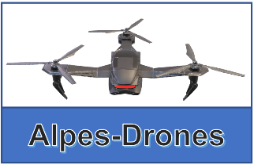 Durée : 1 h 30’  ou 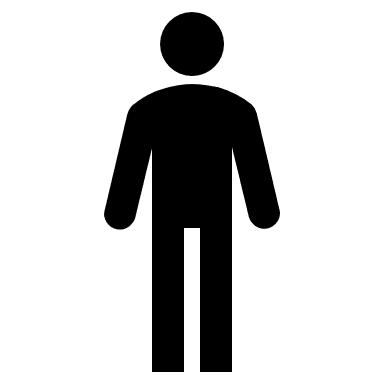 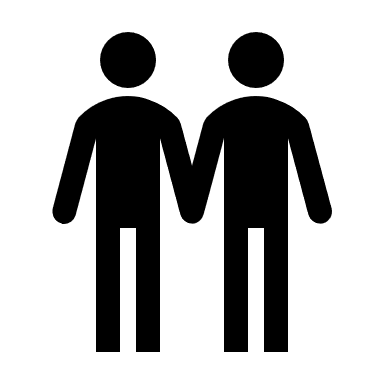 SourceGrille d’analyse d’une unité de travailGrille d’analyse d’une unité de travailGrille d’analyse d’une unité de travailGrille d’analyse d’une unité de travailUnité de travail : RéparateurUnité de travail : RéparateurUnité de travail : RéparateurUnité de travail : RéparateurTâchesDangers/RisquesNaturePréventions existantesGrille d’évaluation des risquesGrille d’évaluation des risquesGrille d’évaluation des risquesGrille d’évaluation des risquesGrille d’évaluation des risquesGrille d’évaluation des risquesGrille d’évaluation des risquesUnité de travail : Réparateur			Unité de travail : Réparateur			Unité de travail : Réparateur			Unité de travail : Réparateur			Unité de travail : Réparateur			Unité de travail : Réparateur			Unité de travail : Réparateur			TâchesN°Dangers / RisquesFréquencesIndicegravitéIndiceexpositionRisque globalTableau de classement des risques et programmes d’action de préventionTableau de classement des risques et programmes d’action de préventionTableau de classement des risques et programmes d’action de préventionTableau de classement des risques et programmes d’action de préventionTableau de classement des risques et programmes d’action de préventionTableau de classement des risques et programmes d’action de préventionTableau de classement des risques et programmes d’action de préventionUnité de travail : Réparateur	Unité de travail : Réparateur	Unité de travail : Réparateur	Unité de travail : Réparateur	Unité de travail : Réparateur	Unité de travail : Réparateur	Unité de travail : Réparateur	N°Dangers / RisquesIndice globalMesures de préventionMesures de préventionDate réalisationN°Dangers / RisquesIndice globalExistantesÁ prendreDate réalisationGrille d’analyse d’une unité de travailGrille d’analyse d’une unité de travailGrille d’analyse d’une unité de travailGrille d’analyse d’une unité de travailUnité de travail : RéparateurUnité de travail : RéparateurUnité de travail : RéparateurUnité de travail : RéparateurTâchesDangers/RisquesNaturePréventions existantesGrille d’évaluation des risquesGrille d’évaluation des risquesGrille d’évaluation des risquesGrille d’évaluation des risquesGrille d’évaluation des risquesGrille d’évaluation des risquesGrille d’évaluation des risquesUnité de travail : Réparateur			Unité de travail : Réparateur			Unité de travail : Réparateur			Unité de travail : Réparateur			Unité de travail : Réparateur			Unité de travail : Réparateur			Unité de travail : Réparateur			TâchesN°Dangers / RisquesFréquencesIndicegravitéIndiceexpositionRisque globalTableau de classement des risques et programmes d’action de préventionTableau de classement des risques et programmes d’action de préventionTableau de classement des risques et programmes d’action de préventionTableau de classement des risques et programmes d’action de préventionTableau de classement des risques et programmes d’action de préventionTableau de classement des risques et programmes d’action de préventionUnité de travail : Réparateur	Unité de travail : Réparateur	Unité de travail : Réparateur	Unité de travail : Réparateur	Unité de travail : Réparateur	Unité de travail : Réparateur	N°Dangers / RisquesIndice globalMesures de préventionMesures de préventionDate réalisationN°Dangers / RisquesIndice globalExistantesÁ prendreDate réalisation